Инструкция по выполнению работыНа выполнение работы отводится 2 часа (120 минут). Работа состоит из 3-х частей, содержащих 22 задания.Часть А содержит 15 заданий (А1 - А15). К каждому заданию дается 4 варианта ответа, из которых только один правильный. В случае записи неверного ответа зачеркните его и запишите рядом новый.Часть В состоит из 4 заданий (Bl - В4), на которые нужно дать краткий ответ в виде набора цифр. В случае записи неверного ответа зачеркните его и запишите рядом новый.Часть С включает 3 задания (C1, С2, С3), выполнение которых предполагает написание полного развёрнутого ответа, включающего необходимые уравнения реакций и расчёты. При выполнении работы вы можете пользоваться периодической системой химических элементов Д. И. Менделеева, таблицей растворимости солей, кислот и оснований в воде, электрохимическим рядом напряжений металлов и непрограммируемым калькулятором.При выполнении заданий вы можете пользоваться черновиком. Обращаем ваше внимание, что записи в черновике не будут учитываться при оценке работы.Советуем выполнять задания в том порядке, в котором они даны. Для экономии времени пропускайте задание, которое не удается выполнить сразу, и переходите к следующему. Если после выполнения всей работы у вас останется время, вы сможете вернуться к пропущенным заданиям.Баллы, полученные вами за все выполненные задания, суммируются. Постарайтесь выполнить как можно больше заданий и набрать максимально возможное количество баллов.Желаем успеха!ВАРИАНТ №2Часть АК каждому из заданий А1—А15 даны 4 варианта ответа, т которых только один правильный. В бланке ответов под номером задания в клеточке поставьте номер, который соответствует номеру выбранного Вами ответа.А1. Схема строения электронных оболочек соответствует атому химического элемента 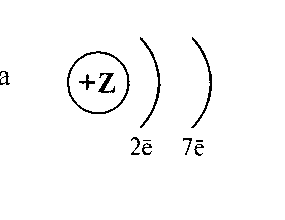 1) 2-го периода VA группы2) 5-го периода VIIA группы3) 2-го периода VIIА группы4) 5-го периода ПА группыА2. В каком ряду химические элементы расположены в порядке усиления металлических свойств?1) P→N→S     2) О→S→Se     3) I→Вг→С1    4) Be→В→СA3. Какой вид химической связи характерен для вещества, формула которого S8? ковалентная неиолярная        3) металлическая ковалентная полярная            4) ионнаяА4. Такую же степень окисления, как и в СН4, углерод имеет в соединении1) С2Н2	2) А14С3	3) Na2CО3	4) СО2А5. Кислотному оксиду и кислоте соответствуют формулы СО и HNО2	3) ZnO и А1(ОН)3 SО2 и СН4	4) СО2 и H2SА6. Реакцией соединения, но не окислительно-восстановительной, являетсяl) 2NO + О2 = 2NО2                3) 2FeCl2 + С12 = 2FeCl32) СаО + Н2О = Са(ОН)2        4) Na2О + 2NО2 = NaNО3 + NaNО2A7. Наибольшее количество хлорид-ионов образуется при диссоциации 1 моль1) СаС12	2) СС14	3) А1(С1О4)3       4) А1С13А8. Сокращенное ионное уравнение Fe2+ + 2ОH- = Fe(OH)2 соответствует взаимодействию веществ1) Fe(NО3)3 и NaOH	3) FeSО4 и Zn(OH)22) Са(ОН)2 и FeS	4) Ва(ОН)2 и Fe(NО3)2А9. Не происходит выделение свободного галогена при взаимодействии1) I2 и NaBr	3) Вг2иКI2) С12 и KI	4) С12 и NaBrА10. Углекислый газ реагирует с каждым из двух веществ:1) H2SО3 и Н2О	3) Са(ОН)2 и ВаС122) Ва(ОН)2 и Na2О	4) HNО3 иSО2А11. Раствор серной кислоты реагирует с каждым из двух веществ:1) Na2CО3 и NН3	3) Zn(OH)2 и Н3РО42) Сu и SiО2	4) Ba(NО3)2 и Н2ОА12. С раствором карбоната аммония может реагировать каждое из двух веществ:1) СаСО3 и Ba(NО3)2	3) Са(ОН)2 и Сu(ОН)22) СuС12 и KNО3	4) HNО3 и NaOHА13. Верны ли следующие суждения о способах разделения смесей?А. Очистить воду от твёрдых примесей можно с помощью фильтрования.Б. Смесь растительного масла и воды разделяют с помощью делительной воронки.1) верно только А	3) верны оба суждения2) верно только Б	4) оба суждения неверныА14. Доказать наличие кислорода в сосуде можно с помощью1) тлеющей лучинки2) влажной лакмусовой бумажки3) раствора аммиака4) известковой водыА15. Массовая доля кислорода в фосфате натрия равна1)18,9%	2)25,7%	3)39,0%	4)55,4%Часть ВПри выполнении заданий В1—В2 из предложенного перечня ответов выберите два правильных. Цифры выбранных ответов запишите на бланке ответов рядом с номером задания без дополнительных символов.В1. Для ряда химических элементов бор — углерод — азот характерны следующие закономерности: 1) увеличивается электроотрицательность2) уменьшается число электронов во внешнем электронном слое3) увеличивается радиус атома4) ослабевают неметаллические свойства простых веществ5) усиливается кислотный характер высших оксидовВ2. Реакция с бромной водой характерна дляметана	4) этанаэтилена	5) глицерина 3)ацетиленаПри выполнении заданий В3 — В4 к каждому элементу первого столбца подберите соответствующий элемент из второго столбца. Выбранные цифры запишите под соответствующими буквами таблицы. Цифры в ответе могут повторяться.В3. Установите соответствие между схемой химической реакции и веществом-окислителем в ней.B4. Установите соответствие между названием вещества и реагентами, с которыми это вещество может взаимодействовать.Часть СДля ответов на задания С1—СЗ используйте отдельный лист. Запишите сначала номер задания (C1, С2 или С3), а затем развёрнутый ответ к нему.С1. Дана схема превращений: СаО → X → СаСО3 → СО2.Напишите молекулярные уравнения реакций, с помощью которых можно осуществить указанные превращения. Для второго превращения составьте полное и сокращённое ионные уравнения реакции.С2. К раствору карбоната калия массой 27,6 г и массовой долей 20% добавили избыток раствора нитрата кальция. Вычислите массу образовавшегося осадка.С3. Для установления качественного состава учащимся была выдана соль тяжёлого металла, оксид которого используется в производстве хрусталя. При термическом разложении этой соли образуются оксид металла и два газообразных вещества: одно из них — газ бурого цвета, а другое — важнейший компонент воздуха. При добавлении к раствору выданной соли раствора йодида калия выпадает осадок ярко-жёлтого цвета. Запишите химическую формулу и название неизвестного вещества. Составьте два молекулярных уравнения реакций, которые были проведены в процессе его исследования.СХЕМЫ РЕАКЦИИОКИСЛИТЕЛЬА) ZnO + NH3 → Zn + N2 + H2О1) FeOБ) FeO + HNО3 → Fe(NО3)3 + NO + H2О2) ZnOВ) FeO + CO → Fe + CО23) CO4) HNО3 NH3НАЗВАНИЕ ВЕЩЕСТВАРЕАГЕНТЫА) оксид цинкаl) К20, FeБ) углекислый газ 2) SО2, Н2ОВ) фосфорная кислота3) НС1, Са(ОН)24) Н2О, С